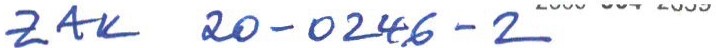 -SMLOUVA O POSKYTOVÁNÍ SLUŽEB  V ODPADOVÉM,	v	,HOSPODARSTVI  číslo: Z0052315Tato SMLOUVA  O POSKYTOVÁNÍ  SLUŽEB  V ODPADOVÉM  HOSPODÁŘSTVÍ  (,,Smlouva") bylauzavřena podle§ 1746 odst. 2 zákona č. 89/2012 Sb., občanský zákoník, ve znění pozdějších předpisů, mezí následujícími  smluvními stranami:(l)	Institut plánování a rozvoje hlavního  města Prahy, IČO: 70883858,    se sídlem Praha 2 - Nové Město,Vyšehradská 2077/57(,,Objednatel");a(2)		Pražské služby, a.s., IČO: 60194120, se sídlem Praha 9, Pod Šancemi 444/1, zapsaná v obchodním rejstříku  vedeném Městským soudem  v Praze, oddíl B, vložka  2432,Kontaktní email: (,,Poskytovatel");(Objednatel  a Poskytovatel  jednotlivě  dále též jen  „Smluvní strana" a společně  jen „Smluvní strany");Úvodní  ustanoveníNedílnou součást této Smlouvy tvoří Obchodní podmínky společnosti Pražské služby, a.s. pro poskytování služeb v odpadovém hospodářství (dále jen „Podmínky"). Objednatel prohlašuje, že se podrobně seznámil s obsahem Podmínek, že všem ustanovením Podmínek rozumí, nepovažuje Podmínky za jednostranně  nevýhodné,  a Podmínky akceptuje.Výrazy s velkým počátečním  písmenem  mají význam uvedený v  Podmínkách.V případě rozporu  mezi touto Smlouvou  a Podmínkami se přednostně  užijí ustanovení této  Smlouvy.Smluvní strany výslovně vylučují užití jakýchkoliv obchodních podmínek a podobných dokumentů Objednatele.Služby, trvání SmlouvyPoskytovatel se zavazuje poskytovat Objednateli následující Služby dle Rozpisu ceny, který je nedílnou  součástí této smlouvy:Periodický Svoz OdpaduNeperiodický  Svoz OdpaduPronájem NádobVedení EvidenceNadstandardní SlužbyObjednatel  se za poskytování sjednaných Služeb zavazuje platit Poskytovateli  sjednanou    cenu.Tato Smlouva se uzavírá  na dobu:   NeurčitouCena za SlužbySmluvní strany sjednávají, že fakturační období za Služby je uvedeno v Rozpisu    ceny.Podrobný rozpis ceny za poskytování Služeb je obsažen Rozpisu ceny tvořícím přílohu této Smlouvy.Upozornění  na některá ustanovení PodmínekSmluvní strany  vylučují  užití§  1799 a 1800 Občanského  zákoníku.Poskytovatel  upozorňuje Objednatele  na následující  ustanovení Podmínek:čl. 10.3 upravující  vystavování daňových  dokladů;čl. 10.7 upravující  možnost jednostranné  úpravy cen;čl. 12 upravující  sankce;čl. 13 upravující trvání Smlouvy a možnosti jejího jednostranného ukončení;čl. 14 upravující  možnost  budoucí změny Podmínek;čl. 15.7 upravující  prodloužení promlčecí doby pro práva Poskytovatele  za  Objednatelem;čl. 15.12 upravující místní příslušnost soudu  pro řešení případných   sporů.Jestliže je Objednatel  podle4.3.l	obecně závazných  právních předpisů  (včetně zákona č. 340/2015 Sb., o  registru smluv) nebosvých interních  předpisů, nebointerních předpisů  nadřízené organizace,povinen zveřejnit Smlouvu  nebo některé údaje o Smlouvě, Poskytovatel  uděluje Objednateli souhlas  s takovým zveřejněním  v rozsahu  vyžadovaném příslušnými předpisy.V Praze dne 14.7.2020V Praze dne  	Pražské služby, a. s.Institut plánování a rozvoje hlavního města Prahy2:Jti1  394   2:Jti1Pražské služby, a.s. Pod  Šancemi  444/ l l 8077 Praha 9 IČ:60194120DIČ: CZ60194120e-mail: Rozpis ceny číslo:	Z0052315příloha smlouvy pro periodický svoz odpadu, pronájem nádob, vedení evidence a nadstandardní službyObjednatelInstitut plánování a rozvoje hlavního města PrahyVyšehradská  2077/57128 00 Praha 2 - Nové Město IČ:70883858DIČ: CZ70883858Institut plánování a rozvoje hlavního města Prahy Vyšehradská 2077/57128 00 Praha 2 - Nové MěstoObjednávka/ smlouva č.:Smlouva od: 01.09 . 20 20   Smlouva do:Objekt specifikovaný:Horoměřická  2307/0, DEJVICEMísto přistavení nádob:HOROMĚŘICKÁ 5393Pozn.:Uvedené ceny jsou bez  DPHZpůsob platby: Faktura Četnost  platby: PůlročníPlatnost od: 01. 09.2020 V Praze dne:  14.07.2020·;/21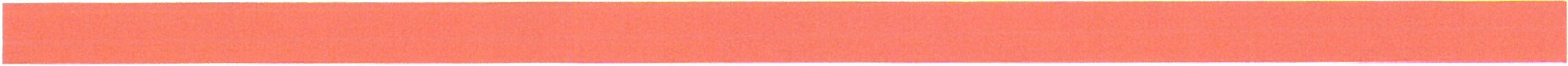 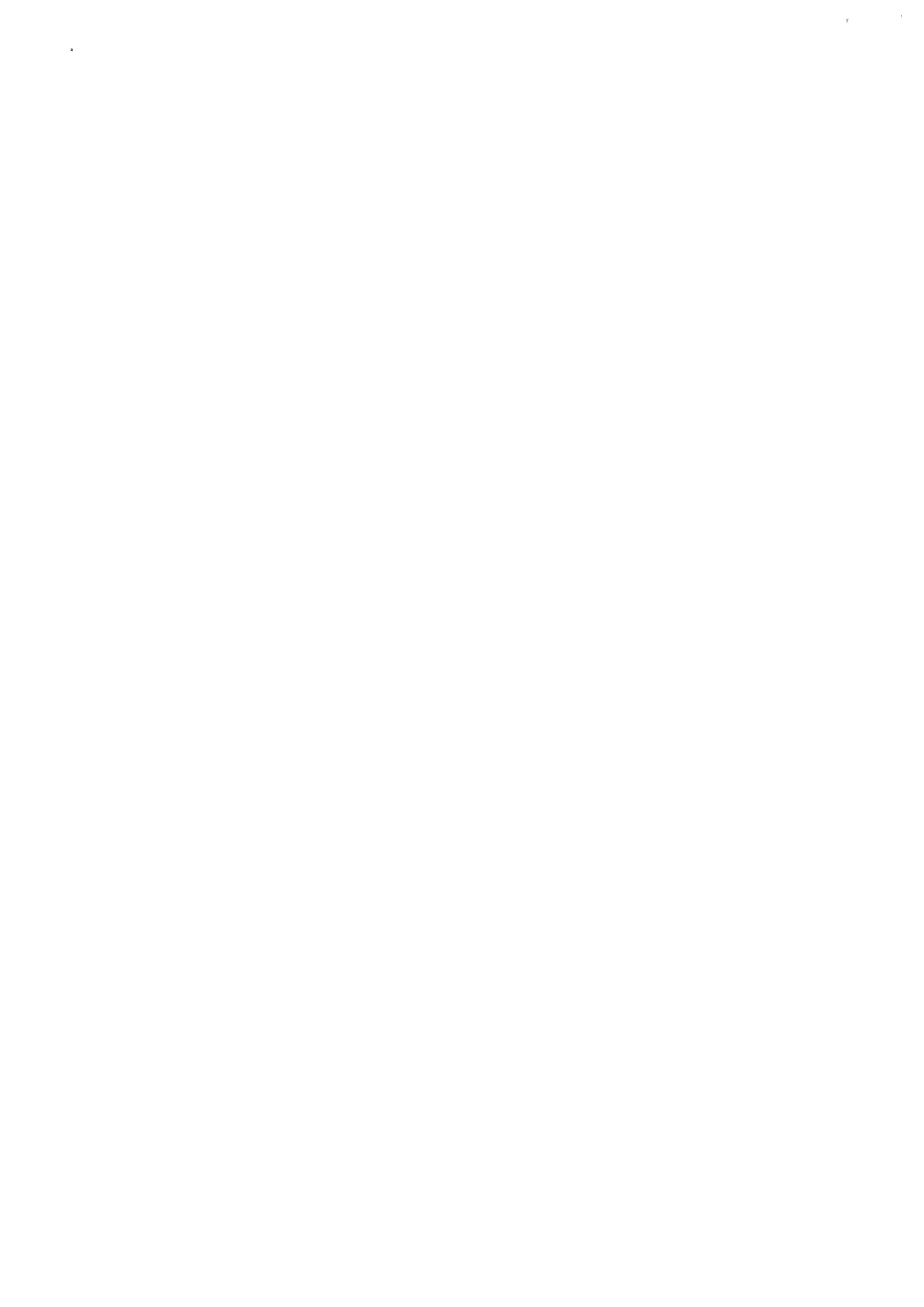 •OBCHODNI PODMÍNKY SPOLEl":NOSťl PRAZSKÉ SLUŽBY, A.S. PRO POSKYTOVÁNI SLUŽEB V ODPADOVÉM HOSl'ODÁŘSTVl1.  Úvodnf  usta novení1.1. S polečnos t Prat<;ké služby, a.s. vydává t)toobchod.ni podnúnl..y s cílem  jednotDě upravit podmínky,:za kter')'th bude J)()Sk-yto vat služby v odpadovém hospodáhltví, jež jsou v těchto obchodních podmínkách uvedeny.2.  DefiniceVýra1:y s velkým počátečním pismencrn uvedené v těchto obchodnich podminkách nwjí násk>duj ící "ýznam. pokud ze smlouvy, z obchcxinicb podmínek  ncOOzjcjich kontextu nevyplývájin.,k:Evidence 7.llllmcná Pro.běžnou evidenci a Pf'ehled pÍ'C\,?.atých odpadtl za u1>lynulý rok.Katalog odpadů znamená vyhlášl..1.1 č. 93/2016 Sb., o Katalogu odpadil.2.1.J. Nédoba znamená nádobu určená k ukládání Odpadu, specifikovanou ve Smlouvě.2.1.4. Oběanský zikoník znamená zákon č. 89/2012 Sb., občansl...')' zákon1k. ve znění pozdějších pfcdpisil.:u.s. Objednatel mameni osobu, která s Poskytovatelem uzavřela Smlouvu.Odpad mamená odpad dt=6novauý ve Smlouvě. Odpadem ncmllže být (i) komunální odpad nebo (ii)o<lpad podobný komunúltúmu cxlpa<lu,jc hož píhOOi.-cje \IC vztahu k tomutoot.lpadu na základě smlou\.y oprdvnlln využít systému shromažd'ovárú, sběru, přepravy, třídění, využÍvání u od traňovárú komun.ilních odpa dtl zavL"deného obci.Podnůnky znamená tyto obchodní poc..lmínky vydané P kytowtek.."tll.Poskytovatel 1.namená společnost Prat. ké s luf'..by, as., ICO: 6o 194120 , se s ídlem  Praha 9, Pod ncemi 444/1, 7.Jtpsaná v obc hodním rejstříku  vedeném  Městi:.kým  sou dem  v  Pr:ne, oddíl  B, vlof.ka 2432.Pruhěf.ná evidence mA vý,nam  uvedený v čl. 8.1.1.Přehled převz.utých odpadů za uplynulý rok má význam uvedený včl.  8.1.3.2.1. u. Služby znamená služby nabízené Poskytovatelem, jež jsou uvedeny v a. 3-1.2.1.12. Smlouva znamená smlouvu o poskytování slllŽCb vOOpadovém hospodáfst'\oí uzavřenou mezi PosL.-ytovutelem o Objcd.notelc.m; nedílnou soual.st Smlouvy tvoří PodmínL1.'..LJ.3. Svoz Odpadu znamená přc\.-z.ctí Odpadu Poskytovatelem 00 Objednatele ns sjednaném místě .l uajiš tění da ího nnldá.d.ání s Odpadem v souladu s obecně zii,nmými pnivními předpisy. Svoz Odpadu se dělí nn Periodický Svoz Odpadu, kdy je Odpad sv:ít..cn pravidelně ve sjednoné četnosti, n Neperiodický Svoz Odpadu. kdy je Odpad svážen nepravidelně, a to nn základě žádosti Objednatele.2.1.14. Zákon o odpadech :znamená ziikon č. 185/2001 Sb., o odpadech a o zmčnč některých dnlšicb zákonll, ve 1.0ění pozdějších pfedpisů.Pfi  výkladu   Podnúnek   o  Smlouvy  budou   p<.mživána  niže  uYedcn.1  výkladO\.i   pravid1a, pokudz Podmlnek, zeSmlouvy nebo z jejich kontextu nevyplývá jinak::,l.2. L Kde se v těchto Podmínkách odkazuje na „článJ..·y" bez další specifikace, rozum! se tím ustanoveni  tlrllto  Podnúock.2.2..2. Kde se v P<XlminkAch nebo ve Smlouvě odkazuje nn „dny", rozum! se tlm kalendáfni dny.2.2.3- Kde se v Poduúnk ách nebo ve Smlouvě odkazuje na „prncovní dny", rozumí se lim každý den mimo soboty, neděle, slát1ú svátky a ostatní  v.i tky ve smyslu zákona č. 245/2000 Sb., o  stá tních svií.tcích, o uslatnich svátcích, o výzruimných d nech o o dnech pracovního klidu, ve znění pozdějšlch  předpisů.2.2.4 Výrazy používané v jc.'Cl.notném č L'ile zahrnuji po<lle kontextu také množné čislo a naopak.2.2.5. NndpL v Podmlnkách nebo ve Smlouvé slout.i pou7e pm lepši orientaci v texh1 a nemají vliv na výklad Pndmín<"k nebo Smlouvy.Poskytované SlufbyPosky1ovatel poskytuje  n.ásledujíó Služby:Periodický Svoz Odpadu;3-1.2.  Neperiodický Svoz Odpadu;3.1.3. Pronájem Nódob;3.1-4. Vedení Evidence;3-1.5. Nadstandard.ni služb}'·3.1.6. Posk}1ovatel posk-ytujc Objednateli poure Služby uvedené ve Smlom•ě. Posl..'}"tovatel není povinen akceptovat  pOUldavek Objedna  tele  na posk}1ov:íní dalších Služeb.Prohlá. enf  a povlnnosd PoskytovatelePoskytovatel sczavuzujc pli poskytování Služcbdodrluvat veškcl'C obecně Z.Ú.V".izné právní pfe<lpisy,:r..ejménu Záhm o odpadech a jeho prováclécí právní phxlplS}·.Posk}1oViltcl je oprávněn posL.110,"at Sl\17.hy téf. pomncí jiné osoby, v takovém pfípadě v!.ak Pos.L.-ytovatel <Xlpo'vidá 7..a tádné a vbsné poskytnu tí Služeb, jako by je posL-.yto val s.im.Poskytovatel je oprávněn přertL it poskytování Shd...eb v pfípadě prodlení Ohjeclnatele s úhradou ceny 1n JX> 1nuté Služby fj jakékoliv jiné plathy del§m než deset (10) kalcndáhlich dm1, a  to 87.  do úplného zaplncr:ní dluhu Ohjednatcle.Posk)1ovatel je oprávněu pferu.(it poskytování Služeb. bude-li proti Objednateli zahájeno inso, l 'Cnční fu.cní.Zaměstnanci Poskytovate le jsou pminni se při posk)1ováni Služeb pfed.cházct škodám na majetku Objednatele a třetích osob a nepůsobit hluk. nad nezb)1.nou míru.Prohlá. ení a povinnosti ObjednateleObjednatel  prohlašuje, žejc oprávněn nak1ádat  s Odpadem.5-2. Objednatel proh1afoje, žcsije \tědomsvýchpovinností vevztahu k Odpadu, zejména dle§ 16 Zákona o odpadech, o že tyto povinnosti tádné plni.5-3. V přlpadě vadné ho posl...j'lnutí Služby Posk}1ovatelem je Objednatel povinen uplatnit pr:íva zodpovědnosti za vady nejpoulěji do konce nisledujicího pracovního dne poté, kdy se o vadném poskytnuti Služby doz\'ěděl, nebo kdy se o vadné m poskytnutí Služby dozvědět mohl a měl, pokud byjednal s řádného hospodáře. Marn}m uplynutím lhi\tydle předchozí ,•čty nárok Objednatele zaniká.Zvhi.. tni ujednárú -  Svoz OdpaduPosl..·ytovatel prohlašuje, žeje vesmyslu Zákona o odpadech osobou opr.ivočnou k pfevzeú Odpadu. PosL.ytovatel prokM.e své oprávné:ní k převt.elf Odpadu Ohjednateli pferi u1.a\fcním SmlOU\)'  a násled né kdykoliv 11a 1.Akladé t.ádos ti Objednatele.Poskytovatel se 1...iva1uje:1. přebírat  Odpad  (i)  v připadč: Pericxlického Svozu Odpadu  s frekYenci sjednanou ,·e Smlom."ě.(ii) v případě Neperiodického Svozu Odpadu \'C IMtč sjednané ve Smlouvě, počíta né od doničení výz\"y Objednatele k převzetí pftslušného Odpadu učiněné emailem na adresu uvedenou ve Smlouvě;6.2.2. přcbirat Odpad v místě sjednnnCm ve Smlouvě, a to s využitím odborně způsobilých procovniki\  a tcchnicl')' způsobilých  technických prosttcdků;6.2.3- naložit s Odpadem v souJadus obecně r.ávaznYffii právními pf'edpisy; Po.sk}1ovatcljezcjména oprávnčn dle vlastního rozhodnutí Odpad skladovat, sbirnt, malcriálovč využít, recyklovat, upravit, využit či odstranit, nebo z Odpadu ziskoné druhotné suroviny proda t.6.2-4. plnit od okamžiku převzetí Odpadu od Objccl.notele pO\.Ínnosti původce odpadO. v souladu s§ 16 ockt. 4 Zákona o odpadech;odstranit pfípad.né zncčištětú pozenuú komunikace.  k nčmuž došlo při přcvz.ctí Odpadu   odObjednatele;infor movat Objednatele o okolnostec h, k1cré z provozních či jiných dílvodů brání v pře\7..Clí Odpad.u v sou ladu  se Smlouvou;2364  394  2363prá7..dnou  Nádobu  přistavit  na jej! pOvodtú stanoviště.Jestliže Poskytovatel nepřwzal Oc.lpad ve sjednaném nústě a tcnnínu zdtlvudu  na  str.mě Poskytovatele, zavazuje se Poskytovatel převzít Odpad \" náhradním temlÍnu do 22:00 hod. 1uísk't..lujícíbo praco\•nfho dne.6-4. Jestlit.e Pn<.kytovatel nepřevzal Odpad vesjednaném místě a termínu 1. důvodu 7.áva<ly ve .sjí1.dnn'iti po1.emní komunikace (např. náledí arc,d.}, rnvazujť se Posk)1ovatel převzít Odpad v náhradním tcm1ínu do 22:00 hod. nejbližšího llrncovního dne následujícího po obnovení sjízdnosti po-zemní konu1nikace.6.5.. Jcst  l iř.e  Posl.-ytovalel neph,   7.a l Odpad \'e sjednaném  mi.stč a terminu  zdllvodu  nikoliv na straně Pook)1ovntcle Giných než dJe čl. 64), není  Poskytovatel  povinen  převzít  Odpad  v náhrachúm termínu.Posk}1ovatelje oprávnčn:stanovit hmotnost převzatého Odpadu a vytfiděných surovin (využitelného  odpadu);v pfípadě Periodického  '\uzu  Odpadu  jcdnostrn.nně  zmčnit  tcmú n  Svozu  odpadu  bez  sou hlasu Objednatele. Zmčna termínu S\'OZU odpadu je účinná ode dne. ve kterém Poskytovatel takovou zmčnu Objednateli oznámil;odmítnout přcV7Jt odpad, l...1crý není Odpadem, resp. OOpad se zmčnčnými chcmick51ni. biologickými či fyzikálními vlastnostmi či OOpad, který SV)mi chemicL.-ými, biologickými či fyzikálními  vlastnostmi   neodpovídá  deklarovanému   kódu druhu   odpadu.Objednatel se zavazujeSOLL5třed'o.,.at Odpad  podle jeho druhu, nesmíchat  Odpad s jiným dru hem Odpadu  či s jinýmodpadem;6.7-2. fádně1.afadit veškerý Odpad dle z.ikona o odpadech, Katalogu odpadů;6.7.3. bezúplatně kyt.nout vhodné místo k umlstěni Nádoby s dostatečně zpevněnou pffjezdovou komunikací,jejiž profil umožňuje pffjezd technik}· PosL-.ytow tcle. Couvárú svozového vozidla je možné pouze do vzd.6.lenos ti 50 m;6.74, přistavit Nádoby na místo vzdálené maxinúllně 10 m 00 kraje pozemní komunikace (hranice vozovky a chodníku nebo krajnice), ic L..1eré se Svoz Odpadu provádí. a to zpravidJa na chodník. Nádoby lze umístit na místo ptistavenl pouze v termín Sv01.u Odpadu. Na územ( Pražské památkové rezervace je doba pro unústněni Nádob na rrústo přistaveni upravena příslušnou vyh laškou  hlavního mčsta Prahy, kleruu se Objednalcl zavazuje dodrlcwat;umožnit Poslq1ovateli volný přistup k Nádobám v ternúnu plánm•aného Svozu odpadu a bezpečnou manipulaci s nimi (vč. zabezpečení schůdnosti a ÍWlkčního osvětlení trasy , 1.abczpečení dveii proti samovolnému 7.avření, 1.ahe1.pečc ní ínnkčnosti nákladního výtahu vdnmě a proškoleni pn,covnikO Posky1ovatele, pokud se v domě  nachári  ruíklndní  v}1n.h  a pokud se  Nádoby  nachb       í "ji!lem podlatJ);nepřeplňoval  Nádoby Odpadem;v případě opakovaného přeplněni Nádob v součinnosti s PosL.-ytovatelem tuto situaci řešit, např. zvýšenim počtu Nádob nebo navýšením četnosti S,uz:u odpadu;uklad.at Odpad do nádob takovým způsobem a jiným potřcbnYffi  způsobem  zaj L tit,  aby jej b)fo mot..né z Nádoby volně vysypat; Objednatel je zejména JX>\iocn přijmout potfebná opatření proti pfimrz.áni  Odpadu  k Nádobč či k vík'll  Nádoby.Zvláštní ujednání -  Proniijcm NádobPoslq1m-atel se 1.avazuje přenechat Objednateli k dačlsnému uživ:ini Nádoby spedfikované  ve  SmloID-'ě a Objednatel se zavazuje platit z.a t o Poskytovateli nájemné.Pronájem  Nádob se  sjedná"á  na dobu  sjednanou  ve Smlouvě.  Nenf-li  ve Smlouvě  doba  nájmusjednaná, sjednává se Pronájem Nádob na dobu poskytováni Služby Svoz Odpadu.7.3- Poskytovatel je povinen odevzdat Nádoby Objednateli ncjpozdéji v den zahájení poskytováni Služhy Pronájem Nádob na adresu sjednanou veSmlouvě. Poskytova tel pořfdí fotodokumentaci predaných Nádob, která bude sloužit jako do klad o jejich odevzdán i Objednateli.,Je- li to vzhledem k powre Nádob potřebné. Posk}10vatel při předám Nádob kolí O cdnatelc. resp.  jim  určené   pracovníLy. ,   v obsluze   Nádob.  Objednatel   se   z.a.vnzujc  zajistit   účast  S\'Ých praoovniki\. na školen í., obsluze Nádob a pfsem.ně potvrdit proškoleni uróených zaměstnancO. na dokladu předloženém Posk-ytovatclem.Objednatel je IX>vinen užívat Nádoby JXIUZC k účelu usth .•d"ováni Odpadu, k jehož sous th.".ťl'ová ni jsou určeny, a  klcrý je  uveden  \li:' Smlouvě.7.6 . Objcdnalel je povinen u1Jval Nádoby jako  řádn}' hospodář  a je povinen  zachá1.et  s  Nádobami  tak, aby Poskytw.itcli 11t.."Vzni kla jakákoliv škoda a abyd lo kco nejmcn f mu oJX>trebení Nádob.Ohjedna lel je povinen prováděl běžnou údri:hu Nádob, která spoňvá zejména v péěi o čistoh1 Nádob.Objednatel je povinen písemněoznámit Poskytovateli vady Nádob, l...1cré má odstranit Posk")1ovatel, ihned poté, kdy je zjisti nebo kdy je při pečlivém užíváni  Nádob  zjistit  mohl  Objcdnatcl  není oprávněn  prové::.1jakékotiv 7.rněny  Nádob bez předchozího  pisemného souhlasu    Poskytm-atcle.Objednatel  není  oprávněn  pl"cnechat   Nádoby  do  podnájmu  třetí  osobě  ncOO  je   jinak   ptencchnt k  ut.ívání  třetí  osobě  bez předchozího  piscmného souhlasu  Posk}1ovatclc.Objednatel je povinen umožnit PosL;i1ovateli prohlídku, oprow či údržbu Nádob kdykoliv v nimci svých obvyklých provozních hodin.Objednatel je po,íncn odevzdat Nádoby Poskytovateli ke dni skončení ruíjmu v jejich pt1vodním stavu s přihlédn utim k ob\-'yklému opottcbcni.Jcstlire dojde k vážnému poškození, ztrátě či OOcizclÚ Nádoby. zavazuje se Objednatel nahradit PosL..ytovntcli vzniklou škodu zaplacením ceny OO\'Č Nádoby dle pfatného ceníku Posk}1o\'llte lc.Zvláštní ujednáni - Vedeni Evidence8.t. Poskytovatel se :zavazuje:8.1.1. vést pro Objednatele pnlběžnou C\idenci o OOpadech a o zptlsobech  nakládAnl  s nimi ve smyslu §39odst. 1 Zákona o odpadech.(..Pro.běžnáevidcnre"),  a to poure vevztahu  k Odpadu,  na  k1erý se vztahuje Smlouva;.:.2. zasílal  Objednateli  na jím sdělený  kontaktní  email  Príibě!noo  elidend  pra,idelně  jednou měsfčn . a tov pfipad.ě, že Poskytovatel  posL.-ytujc Objcdnotcli  poU7.e Periodicky S...-01: Odpadu, vždy 1.aup lynuJý kalendářní měsíc do  20 . dne  náslcdujicfl10 kalcndáfního  rnl'síce;v pfípadě, Ťe PnsL..11ovatel posk)tuje Objednateli pou1.e NC'periOOický Smz Odpadu llC'bo Periodický i Neperiodický Sv01. Odpadu, vidy 7.a uplytmlý kalendáhlf měsíc do  posledního dne  následujícího   kalendářního  mčsíce;zpracovat  pro Objednate le  na 1.ák ladě   Průběrné e\idencc hlášení odru7.lch,  množstvi odpad,,a 7.pi1sohech nakládáni s  nimi 7.a uplynulý kalendáfní rok ( Přehled převzatých  odpadůz.a uplynulý rok·). a to pouze ,'I! \17iahu k Odpadu, na který se vztahuje Smlouva;zasilat  Obj ednateli Přc.hled pre\'7.31),:h orlfl"dů 7.a uplynuJýrok  pravidel.ně jednou ročnč, o  lovždy za uplynulý kalendářní rok do 5. února n.ásledujkího kalendáf'niho roku;vést Průběžnou cvidenc zpracovat Přehled pfevzat)'th odpad0.1.a upl}nulý rok a předávat je Objednateli ve fonně vyt.adované právnimi předpisy pro předání  příslušným  orgánům veřejné sprňvy.8.2. Objednatel bere na Yědoml, žcjc sám odpovědný :za predáni Evidence přisiušnému orgánu \'Ctcjn é sp rávy.ZvlášbÚ ajednéni -  Nadslandardni službyPosk}1ovatel se zawzuje poskytowt Objednateli Nadstandardní slttžbu specifikovanou veSm loID-"Č. Nadstandardní slufua mftže s počfva t v povinnosti Posl...11ovatele:odemykat a zamykatobjcl...1;vynášet a 1.anášet Nádoby na vzdálenost přesahující 10 m 00 kraje pozemnl komunikace (hranice vowvky a chodníku nebo krajnice), ze které w Svoz Odpadu pl"O\·ád i;9.1.3- odemykat a zamykat Nádoby; 9.1-4. provádět m;1í Nádob.Popis objektu, počet a typ zamykacích prostředků (klíče, čipy, karty apod}, četnost, vzd:ílenost a počet :zaoášenýclt Nódobjsou U\'cdeny ve Smlom"ě.V ptipodě Nudstnndardnt služby odemykání u zo.myk{mí objektu se Ohjcduntcl ZHVaZujt.' pfi'cL.tt Pookyto\'Ulcli potfcbný počd kUM od objektu ozna&-nýcb visačkou. Posl..,1ovutcl se zavazuje tyto klíče po skontcrú posh.-ytovůní Nn<lst.andartlni služby oc.lcmylw.ní n wmykúnl objektu vrátit Objcdontcli.9+ Službu vynášeni a 7.al\akní Nádob po schodech l n• pos kytnout JX>ll7.<" rm N:\ctoby o nuncimfllním objemu 240 I. Službu vynášení a zanášeni Nádob po ro"inč 17.e pos tnout pouze pro Nó.doby o maximálnún   objemu  1.100 I.. Cena a platebnf podnúnkyObjL-ůnntcl seuivazujc hrnilit Poskytovateli nu w Služby ve výši stnnovcné v Rozpisu t'Cuy.jtm.žh'OH  nedílnou souč!N Smlom·)'.Vše(-hny ceny uvedené v Ro7.pis11 reny jsou uvedeny he7. dani' z p'Md!lné hodnoty, nenl·li výfolovně uvedeno jinak. K u,'eden),n cenám bude připočtena dnň z přidané hodnot)' vsouladu s právními predpisy.Cena za Služby bude Objednatelem hrazena za fakturačni obdob! ajednnné ve Smlouvě, Cl to na 7.6.Jdndě d4ňového  dokladu  (faktury)  vystaveného  Poskytcwntelcm vždy  IX>  u1>lynud  pfi!iillLltného fal.1u.rnčniho obdob!, v němž byly Služby IX>Sk)1ovány. Daňový doklnd bude obsnhovat podrobný rozpis ceny za jednotlivé Služby a celkovou cenu m všechny Slutby.  Vystavený  d:u\ový  doklad (fakturu) bude Posk)10\11tcl zas ilot Objednateli buď v plsemné pod . nebo í'lektronicky  nn  C· mnlloYOu odresu uvedenou \'C Smlouvě. n to dle \'Olby Objednatele . Pos 1ovntcl je oprtwnčn Objc<lnulcli účl<wot núkludy zu Zll."ilúní daňového doklu<lu (faktury)". písemné podobč.Splatnost dal'lo\'ébo dokladu (faktury) bude činil dvncct jedna (21) dnO 00.e dne ,,ystnvenL Poskytovnte l Sf' 71lvazuje ode.lat dnňovýctnkJod Objcctnateli ncj{X>7.ději do tfí (3) prltCO\nich dm1od jchO\')'St:weni.Objednntel pin\'edc úhradu d:u'\r)\'ého dokladu (fu ktu1y ) bezhotmnstnlm pfe\.ndt"'m nn úcr!I P06kytovntele uvedený v pfi lu. ném d.'lňo m dokladu (faktuře). Za eten úhmctydnftového dokL'ld}' (faktury) bude povat.ován den připsáni peněžité částky no účet Posk)10,'lltele.10 .6 . Daňové doklady (faktury) 1,.ys t tn 'Cné Posk'}1ovatelem d.Je Smlou\.y budou sp\ňo\'at veškeré náležitosti  dnl'lového dokladu  dle  obecně závnzných  právnlch  ptedpisd.Jed.nostr:mná úprnvn Ceny.lnflnční doložka Ceny uvcJcnč Rozpisu ceny jť Poskytovulcl oprúvul·n nnvS il o miru inflace vyjádfcnou  pfinlslkem  pnlmčrnéhu  ročního  indexu  spot.řcbitclsk)'t'h cen služeb z.:, up ly nulýkn.lcndá.hll rok „yhló!cnou Č'.cský,n stntistick·ým ůfndcm, n lo vždy jednou  ročm\  po zveřejněn! uvedeného indexu Ccským statii.tic-kým  Mndcm.  Posk)1nva1cl 01.n(11nl nn,#c,1i cen v 80ulndu s tímtn u,-tanovcním Objerlnnteli  n  7„'lšle Ohjednnt{';li  nl.111álnl reny Služeh UJ)ra vené ve smJ$lu tohoto uslanovcní nt'jpm.d ji do knnrt' ťinorn p"fi!iihL ného knlt'n<lár-ního rolm, 1,.-e kterém majl hýt ceny navýf.ené v souladu tímto ustnnOVf'nlm platné n útinné. Ceny upravené\' 50Uladu s timto ustonO\oenim budou platné a ůčinnť zpětně k i. led.nu přt'il ného knlendtil'nlho  roku.Z,,S-šcní cen v dllslcdku lcgislativnlch zm . Dojde--li ke tvj'!cnl náklad.i\ Poskyto1,atcle souviscjicich s poskytováWm Služebv dUidedku lcg lativnlch změn (např. zvyšcnl 1.ákonných poplntkO. zn uložctú odp.odO no skládce), je Posk}1owtel oprávněn naV) it ceny zn Služby o tnl1o ZV} né náklody a 2t1slnt upravený cenlk Objcdn3teli. Takové navýšeni cen bude platné a U.činné ke dni nobyt:I platnosti a účinnosti prn.1,.nfuo predpisu, no 7.áklnd(! kterého dojde k nnvýšerú ndk1nd0 Posk-ytovntele so,u •iscjíclch s pos 10,'nnlm Služeb.10  . 7.3.  Zvýšení cen z jiných dO.vcxlO.. i'oskytov::i.tc.l je kdykoliv zn trváni Smlo uvy oprávněn  noV)-šit cl.'ny za Sluthy. \' takovém pfípndě nn i cel\ az.nóml Ohjcdnnleli a 1.nMc mu  upravený ceník, a to nt>jpm.ději dvn (2.) měf;íoo predednem 1lah}1i (1činnosti nn\ llých Cl'n. Dť!n nabytí účiru1osti 11U\ )'Šl'ných cen bude u,'\.'ill.'n v upraveném cenili.u. Pukw.1 ObjL"!..inutcl s 1lll\ lm cen ncsouhln.si, má 11róvo Smlouvu pisemně \'}'fJOVědlit ve IM tč jednoho (1) měsíce OOC dne, kdy mu Po.c;k)1ovntel nnvýf.eni cen 1)zntimil. VYfl(lv1'ld' bude v tnkovť!m pfrpadě llčinnó ke dnihezprosli'edně pfcdrhá jirinm dni nahyti ůi'linnosli navýkn h  cen.  Pokuct  Ohjednalel  Smlou vt1 t nkto nC\ypoVÍ, platí, t.e na'ljkní Cl.'n schvólll.Dojde,-11 ke 7lllěn6.m v cenách za Služby,, souladu s predchozimi odstnvci tohoto člAnku, pfičcmž t)1o změny se budou vzto.hovnt ke Službám, na které Poskytovntel již \')-Stavil d.ol'lový doldnd 7.a použitl cen pfivodnkh (tj. cen 1.1\ Slu.tby pl'cd jejich naY)ieoúu  v souladu  s pl'edeho:7.lmi odstavci tohoto článku),jc Pookytovntel oprAvnčn zohrnout ocdoplotek Ul takové Služby do jinéhodnilov ho dokladu \')'St.o.vcného zn poskytováni  Slu2:cb  v souladu s tlmto č.lá1dccm, resp. vystnvit nn  tako\'ýnOOoplatck vlnstnf c.lul\o\j doklad.Jestliže jL" pro Svoz něktcr(•ho druhu Odpndu sjL'WÚlnu :W.pornú ,')' ceny (tj. PObk)1ovatd se mvo.zujc platit ObjcJn.atcli odměnu za plroiini pňsluš.ného O<lpru:Ju), bude tnlo o<lměnu ŮČlO\'IÍl1u snmostntnYm daňovým c.lokludem (fakturou) vy tuveným ObjL-.drwtclcm. Ustuno\'ťnl čl. 10.1 u110.6 se na píipudy dle tohoto ustonovcrú utiji obdobnl'. pokud to jcjieh povnhu pfi.pou tí.11.   Ddvěm os t info r maciKnžd.ó Smluvní stninu je povinnu (i) mi.klitdul s vdkciými inlbnuw..'.Cmi. které jsou obsuhcm SmloU\')' nebo které ziskalu v sou,islosli sjcdnánfm o uznvtcrú SnUouvy. v souvislosti s uzuvtcním nebo v souvislosti  s  plnčtúm Smlouvy, a s lnfommccmi  týknjlc(ml se druhč Smlumi strony, jako s i1úormuccmi ptisnč tliiv mými u (ii) bez ptcdchoz.ihu plscmného souhlasu <ltuhé Sm luvnl struny t)10 dO.\ nié informocc IICZ\'l.:'tej1ůl uni jinak Ut"Lpfístupnit ž&lué lh:tl o!ll>bč.Poví nt1o.<,t uirhovávnt d1'\včmost infonnocl J)OO.le uslnnoVt"ni tohoto čló.nku new.tnhu jc ,. prí$iluktém ro1.i ah11 na mískdujíci pfípady: (i) sdělení dt"rvěrných infnrmndjt' vyfoclO\'áno udcm, pnin1ími rft>dpi.'-Y, r01Jmdnutím nqi,ánu státní správy neho regulačnfm orgánem nebo org.'lnem dohledu vsoulndu se 1.ákonem a na záldodě z.'tkorut; (ii) dOvčrné infonnnce byly Smluvní stranou získány ze zdroje nesoUYu;Cjkfho s druhou Smluvní stranou, pokud tento 1.droj  ncn(  podle nejlepšího  vědomi  Smluvrú  strany,  která  pfisJ né  infonnt1cc  obd ržela,  povinen   z.o.chovávat dO.v most tokových infomiací; (iii) důvčmé ilúorm.ace se staly vcfujně dostupnými jinnk než  v dO.,.ledku jejich zpf1stu1mčnf v l'O'lporu s touto Smlouvou; (iv) d{h mé i:nfomwoo měl.11 S mluvnl strana k dispozici ještě pred jejich zpf'lstupnčnlm druhou  Smluvnl  stronou;  nebo  (v)  sděleni dO.věmých informaci v nezbytném rozsahu odborným pomdcOm, zn.mčstno.ncd.m či 7.ástupctlm Smluvrú stronyzn účclemjcdn/rnlo uz.o.vf'Cnl. uznvfcni ncho pločnl Smlouvy :za podmlnk)·. t.c Inkovi pfijcmci dOvť!rných infornwcí jsou váz.ún.i povinnosti mcho,'á\ J.t d{\vt'most infonnad 11ťjmé1 \'C stejném  rozsahu,juko  je stunovcnu  v  tomlu ťUmku.Sn nkeeV pf'ípadě prodletú ObjcdnCltcle s úhradou ceny zn Služby se Objednatel zavazuje zaplatit Jlosk-ytovateli smluvni  ůmk  z prodlení  ve výši 0,1% z dlužné částky za každý den  proci.lenI. o. to   I v pfípadč, žeObjednatel  nml   za  procilenf  odpovědný.1:.!.2. Úrok z prodlení nelu1':ie škodu vztůklou ncsp lnčnfm pcnětitého dluh u; v pflp,o.dě V211ih.'U takové kody má JIO!ikytovntel nárok na nAhmdu škody V'lniklé- nesplnčnlm penčžltého dluhu vedle úrnku zprodlcnl.Trvá ní Smlo uvySmlouva nabývá 1>1atnosti a ůči.nnosti okamžikem jejího podpisu Smluvnfmi stranami, není·li ve Smlou sjcdnó.na jinak. V pflpadě, že sm louvn podléhá  povinnosti  uvcfcjnfof  v  registru  smluv  podle zvláštnibo zákona, nobývá úči.nnoe.ti dnem, h.1erý je uveden ve Smlouvě, nejdříve však dnem U\'Ckjnénl  v  registru smluv.13-2. Smlouva mM.c být ukonreua pouze:<lahodou Snlluvn!ch stran;upl:mutlm  doby, nu  kterou  bytu uziwfcno, poku<l bytu uzovtcna  no dubu určitou;13.2.3. \1)1)0,'ěctÍ.13-3. Pok'Ud je Smlouva sjednáno nn dobu neurčitou, jsou o  Smluvní strany oprávnfny ji ")1)0\.'ědčt bez uvedení dfivodu sjednomkíčni \ýpm'\Xlní dobou, která počne bč1ct prvnl den kalendál'nlho měsíce náslcdujlclho po doručen1 vý1xwMi a skonči v poslcdnf den náslcdajlcího kalcndó.ř'niho mčsfcc po dorui!eni Y)1X>'\"ědi.13-4. Obj ednatel je oprávněn V)'JX)V&:iět Smlouvu, pokud Posl-'}'tovatel nlcspol'l ttih.Tát \' pn'\běhu tti (3) po sobě jdoudch měslcO podstatné :zaviněné poruš!  své  smluvnl  povinnosti,  Objednatel  Poskytovatele na tako\'é J>Orušenl povinnosti a na možnost ,')'J)OVMi dle tohoto ustanoven! pfscmnč upozornil, a Pot.kytnvntel pl'e.to ani do deseti (10) ctní\ noodstranil trvající pomM"ní povinnO!ilf ncl>o Sť'   hčh<'m nás.lC'íluj!cích třiceti (10) dopuslil dnlšího  porušen{ S\')Th smluvnlch pO\inností.13-5. Po l.-yttNotd je opn'1vnčn vypuvtdčl Smlo"'· u OC"l ,)•pov ní duby, pokud Objctloutcl poru ( svt' povinnosti  pudstulným  zµOsobcm;  w  ponclcní  povinnosti   podst1.1tný111 zpO.solx.•m  se  považuje zejml•rui, pokud:13.5 . 1. i.c   Ohjcdn'.ltel dostnnc- do prodl, ní s úhmdou Ceny či ju knliv její čMti rfesahujklho ctcscl(10) kah•ndáfnieh dn ťt;13,5.2. ObjoonBteJ alespoň d\'nkrát v prOběhu dvanácti (12) po sobe.' jdoucích rněslcť1 pl"cdá či se pokus! pl'cdat Po1dcytovateli OOp.1d, který není Odpadem, nebo uloží do Nádoby odpnd, pro Jehož ulof.eIÚ Nádoba  není určena;13.5.3. proti Objcdnnteli byto z.nhfljeno insolvenení t1zcnl a v 7.ákonné lhdtl!: nedošlo k odnú tnutl insolvcnčnlho návrhu  pro z  vnou bczdQvodnost;13.5-4. Objednalclj iným podstutným zpdsobt•m poruší své 1x:,dnnosti.13,6. Smlouvu lze ')'POV&lčt i ve Vlta hu jen k n ktc rý m jC'clnotlivým Služhúru; v lakm'l'.·m přípudč po uplynut[ "'ÝJXJVěd.ni dob}' tU!i.1.Avá S mlo uva v ůčinnosti ve \.7.lahu k os lat nlm Službám. V pMpodl! "ÝJlO" i Smlouvy ve vztahu ke Slu'- S\'ozu Odpadu v!nk Smlouvo 1.ílniká i ve vztahu k o tnlnfm Slu,hfun; O',fallll Slut .hy nelw posk)1ovnt be-.i fiOOčatmého posl.-ytov:'uú Sluf.by Svozu Od!l..'ldu.13-7. Pro vyloučerú pochybnosti platí, 1.1! f.ádná Smluvnf strana nesml od Smlouvy odstoupit mů ji ukončltjinnk než zpílsobem a z díhudll výslovně upravených v Podmfnkách a ve Smlou\'t·.13.8. Výpcl\'ěd' Sm louvy musi být plsemná a nabývá účinnosti okom.ž.ikem doručen! plscmného 01.námenl  o  výpovědi druhé Smluvn( stroně.13.g. V ptfpadč zlmiku Smlouvy zO.stóvujl uudotl1:nu lLStunovcní o i,;mJuvnlch pokutúch, k.-šcní sporů u další u:.tu.novcni, která v-L.luedcm kť lM! pova:te mají trvut i po ukončení Smlouvy: stejně tuk v pffpodě 'l.án..iku Smlouvy zUStáv:i nedotčen nárok nu smluvní pokuty, 11úhnuJu škody n úroky z. prudlenl.  klcrý vznikJ  v dOsledku  porušeni Smlouvy.Zm ěny PodmínekPos ovo.tel a Objednatel konstatuji. že z povuhy závazku již pM jcdndnl o uzavfcn1 Smlou vy vyplývt\ rozunmá potfcbo. pozdčjšl změny Podnúnek..Puskyt.ov11lel je oprávnfo tyto Podmínky v phmčfenl'm roi.sahu zmčnil. Vdkcré zmčny tčt:hto Pud.mínck ťoskytovntd zpfístupní ve svém sftllt• o na intcn1etov)'ch slrán kúch www.pt.a-..cz a součusn o tČ<:hto zmOnóch vhodnou formou vyrtJLuml ObjL'ťlnntclc, wjm(mu 1..uslúnlm c - muilové zpnivy $i odkm.cm na uvefejněnou \T'f7j !,'od mínek. Poskytovntcl vyrw.uml Clhjeclnnlrlc: o 7.mčně Podn1!nt'k nc-jpm.dtji dvt1 (2) měsía" pfcde dnem nnhylí účinnosti zm ny  Podmlnt'k.  Den  tlllbytl účim ti zmčny Pod.núnL•k bude U\'l..'Clcn ve znM'.•něn)'ch Podminkl\ch.14-3. Pokud Objcdnatrl se 7mc'nou Podmínek nei.ouhlasl, md právo Smlouvu pl mnl' vypnvédt't ve lht"nějMnoho (t) m lcc odedne. kdy byl PMkytO\'lltelem o7.měni'- Podmínek V)T01.um n. vypověd' bude v takovém pffpodě účhmá ke dni bezprostfcdně předch.Azcjícímu dJů nab)1.f účinnosti 11nčny Podmlnck. Pokud Objednatel Smlouvu ta:l..10 nevypoví, plad, f.c změnu Podmínek schválil.15, Zúvěrcčnú  ustu.novc nf15.! , Objl'Wlutel není opn'1vnču postoupil !>··v(! pohled.úvl-)· ze Smlouvy {\'čclnl! z.ujišťovudhu postoupení pohledávky), tt1stavit své pohledávky ze Smlouvy n bo pfcvést své povinnosti :r.c S mlom')' nn tfc-ti osobu  l)('Z ph.. cho;:ího  pí"ť'mného souhlasu  Poskytovntelc.15,2. Žádná ze Smluvnfch stran ncni oprávněna k jednostrannému započteni jal-')"Chkoliv svých pohledávek  protijakýn1koli pohledávkám druhé Smluvnt strany ze Smlouvy.15,3. Obč Sm.h1,,ú strany na schc berou nebczpcčl zmčnyo kolnotití.15-4. Smlouvu a vc!lkcréjejl dodatky se řidl prá,·rdm f'Mem Ceské republiky.Smlouva.ji!jí pfípOOllC přílohy a do<lutky a tyto Podnúoky ph:tlstuvuj( úplnou dohodu Smlu\'nlch t.trun  ohll'<Lně záležitU6tf upruveuých  Vl'  Smlouvč n \' lllném  l"O'lSnhu nuhruzujl  'o'l-Škcrť•  ph....Jehozf sm lou vy, dohody a ujednáni Smluvních stran  týkajici se  týchž  1./llcžitosti.Veškeré zmčny nebo doclutky ke Smlouvč mohou být učinčny pouze plsenmým dodtttkcm fádně poctť'psoným ohěnm Smlun1ím i stronnmi.Právn Poskyto\'nte lc ,yplývnjfcl ze Smlouvy či jejího pomšcnl se promlčují ve lhlltč deseti (to) let ocle dne, kdy prň\'o mohlo být upia1nčno po1m .15.R Smluvni strany vylt1čltji užiti§ 558 odst. 2 Občanského záJ:orúku. Di.,;;pozhlvnl ustonoveni zákona má ptednost pf'Cd pMpadnými obchodními zvyklostmi.15,9. Objednatel nenl oprávnčn nAvrh na uznvtcni Smlouvy přijmout s dodatkem nebo oclchy lkou. nni kdyl potlstolně m:mčnl po<lmlnky nubídk,-. Smluvní struny\'y lučují užili§ 174oodst. 3 Občtmského zák.uniku .Smluvní str.my jsou podnika.tcli, ll.Zllvirují Smlouvu p„i svém podnil<ilni, a nu Smlouvu se tudíž ncuplutni ustnno\'cní § 1793 Občanského zákotúh.'l.1 (ucU.mčmé zkrárenO uni § 1796 Občunsk( ·ho zákoník.u (lichvn).\' pfípndč, ?ť' jakfknliv lL'l:t.Bno\'Cnl Smlouvy či Podmínek je či Jli ,, buctonr.nu slnne neplnt ným, neúčinným nebo nevyrnahotelným, zů.,távají ostatnl m1tanove!Ú Smlouvy a Podmínek" platnosti a účl11110Sti. pokud z po"nhy takového nepJntného, neúčinného či ne, ym ahatelného ustanoveni nc-bo z jehoobsahu anebo z okolnosti, za níchi bylo ur.avteno, nevyplývá,1.ejej nclzeoddčlit odostatního obsahu Smlouvy n Podnúnck. Smluvní strany se pl'O tukový pfipod mvnzuji nnhroWt neplatné, neúčinné nebo nevymahatelné ustonovcni Smlouvy či l'odmlnck ustanovcnlm jiným. které svým obsahem, účelem a smyslemodpO\idli ncjlé-pe ustano, nl pO.vodnlmu n Sm.louvta Podmlnkt'unjako celku. V této somislosti se Smluvtú strany Zll\'azujl v dobré vitc o. llt'lnnčjcdnot Ul účelem dooaženf dohody o tako,-ém nuhruzcni ucplutného, ncúčinoého či ncvynwhu tclnéhu u lllnuvcni tt w.uvfh k tomu potřebný <lodutck ke Smluuvč.15.L.2. S mJtt\'llÍ struny wvnzujl vynnlužil vdkcré možné ús.ili w účelem snúmého cnl juk)'d1ku li spurů vzniklých v souvislosti se Smlouvou, vtl'lu jl•jiho porušeni. ukont!c1ú nebo ncplutnosti. Pokud se nčkterA ze Smlurnk h stron od.nútne účastnit jcdnánl o m{rněm fcše1ú l)('t,,o pokud joJ...-ýko\i spor nt'hude vyfekn krspokojenosli Smluvních $ilrnn, hudť'tnkový por V1.n iklý1l! Smlnu\.')' či vsouvlslO!iiti R ní m7.hodovňn v&·ně pl'islu ným so11dt'm ť.a.kč l'C!lu bliky. jehož mlstnl \lf'lfilu nost hude url"ena dle Idin PO!iil.-ytovatek-.15-13. ·tyto Podmlnky nabývnjl účinnoi;ti dne 1. kvčtnn 2020.Tyto obchodní podmínky jsou psány malým písmem, abychom byli šetrní k životnímu prostředí a neplýtvali papírem.V pohodlně čitelné formě je naleznet e na našich webových stránkách na adrese httJ>s://www.psas.cz/obchodni-podminkyObjem nádoby/ četnost svozupočet ksjednotková cena Kč/rok.elkově Kč/rokobdobí odobdobí dosezónasezónakód odpadu  /  název odpaduschody/ metry1100 I - I x za 2 týdny1,0(6 270,006 270.0(01.09.2020150 I O I Papírové a lepenkové obaly0/01240 I - lx za 2 týdny1,0(I 945,00I  9 45,0C01.09.2020150 I 02 Plastové obaly0/01240 I - I x týdněI ,O(4 402,004 402,0C01.09.202020030 I  Směsný  komunální odpad0/0